HER ÖĞRENCİ BİR ÖĞRETMEN 
9 ŞUBAT GÜVENLİ İNTERNET GÜNÜ 
YAPBOZ ÇALIŞMASI 
Linklere tıklayarak yapboz oynayalım. İyi eğlenceler!
 6E Ravza: Play the "K 21222822 k 05233625 guvenliinternet" puzzle! https://www.jigsawplanet.com/?rc=play&pid=3c956b363991 
6-E Ecrin: https://im-a-puzzle.com/guvenli_internet_3wpst94kr.puzzle?st=wh
6-B Zübeyde 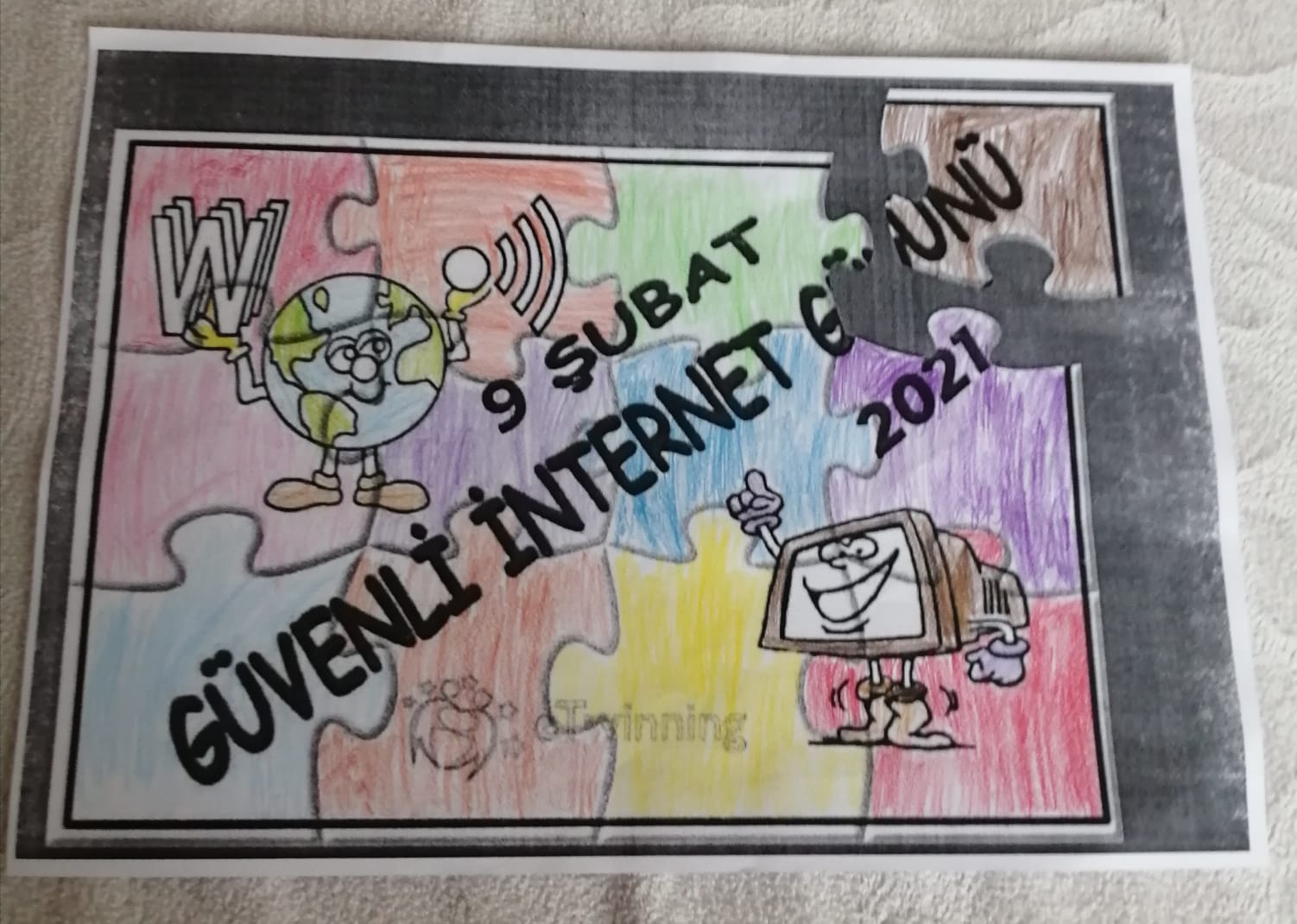 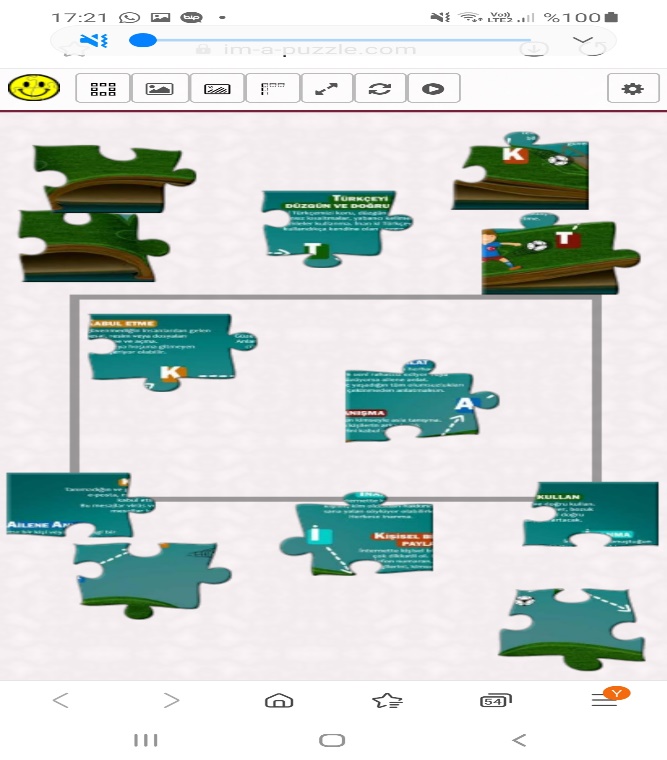 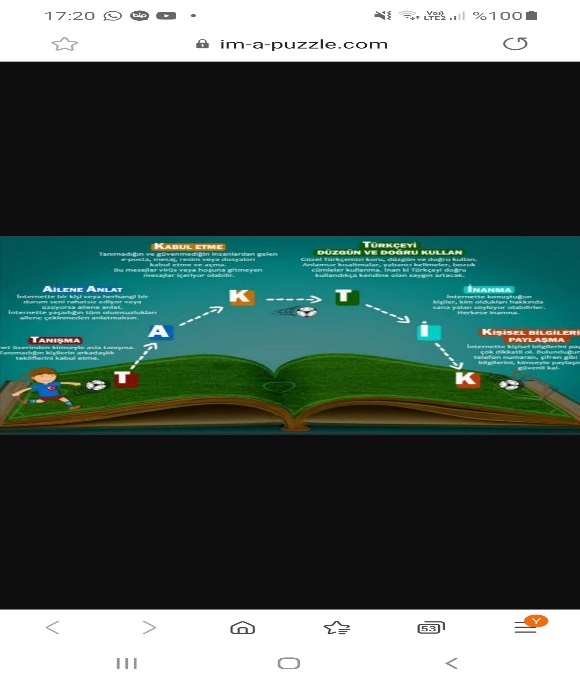 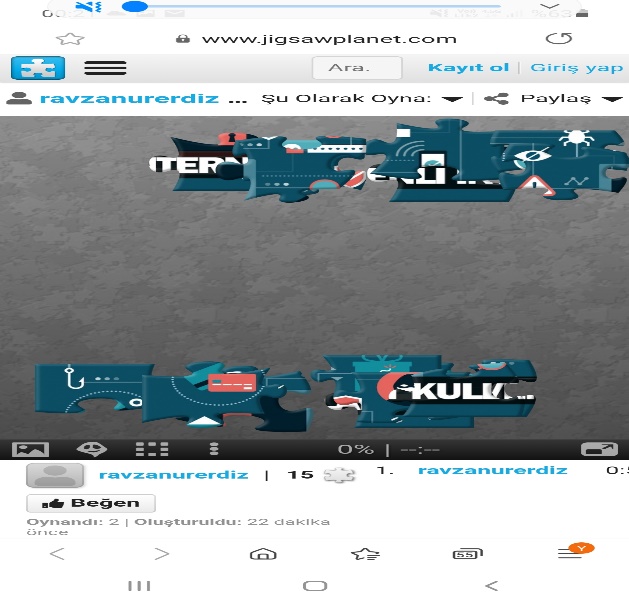 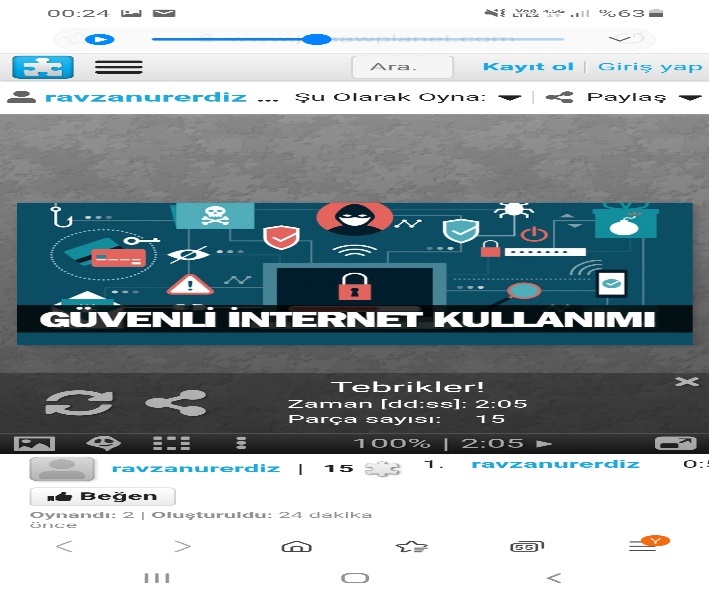 